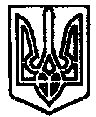       УКРАЇНА	  ПОЧАЇВСЬКА  МІСЬКА  РАДА СЬОМЕ  СКЛИКАННЯСОРОК ШОСТА СЕСІЯ РІШЕННЯВід «      » серпня 2019 року	№ ПРОЕКТПро затвердження Генерального с. Затишшя Почаївської міської ради Кременецького районуТернопільської областіРозглянувши матеріали проекту Генерального плану села Затишшя Почаївської міської ради, Тернопільської області з метою забезпечення   планомірного, економічного, обґрунтованого і комплексного розвитку села, підвищення  його рівня  благоустрою та створення сприятливих  умов  життєдіяльності  населення, відповідно до ст. 16, 17 Закону України  «Про регулювання  містобудівної  діяльності», керуючись ст. 26, 59 Закону України «Про місцеве самоврядування в Україні», взявши до уваги протокол громадського обговорення  «Генерального плану с. Затишшя», засідання архітектурно-містобудівної ради , беручи до уваги висновок депутатської комісії, Почаївська міська радаВИРІШИЛА:Затвердити Генеральний план с. Затишшя Почаївської міської ради Кременецького району, Тернопільської області, розроблений архітектурно-проектним бюро «Арко» в особі суб’єкта підприємницької діяльності Огоньок Вікторії Олегівни.Дане рішення та матеріали Генерального плану с. Затишшя Почаївської міської ради Кременецького району, Тернопільської області оприлюднити на офіційному веб-сайті Почаївської міської ради.Контроль за виконанням даного рішення покласти на постійну комісію з містобудування, будівництва, земельних відносин та охорони навколишнього природного середовищаЧубик А.В. 